 N !!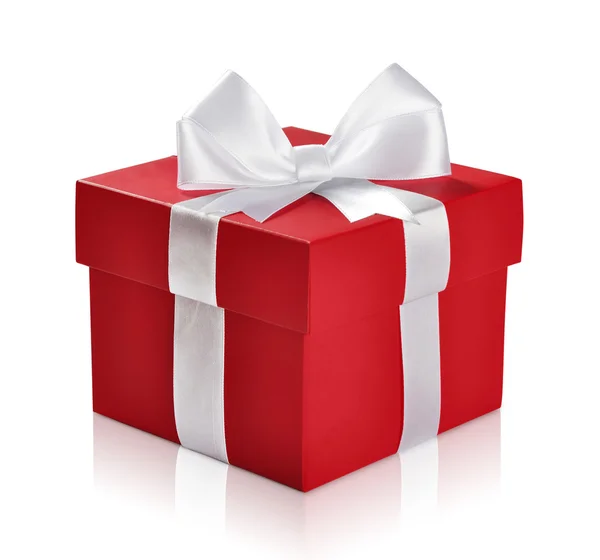          GIFT POLICY“งดรับ งดให้ ”ของขวัญ รวมถึงผลประโยชน์อื่นใด ในเทศกาลปีใหม่ และเทศกาลต่างๆ เพื่อเสริมสร้างวัฒนธรรมการทำงานอย่างโปร่งใส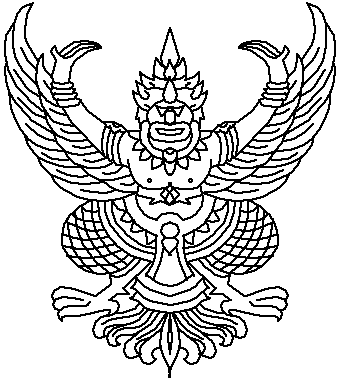 ประกาศองค์การบริหารส่วนตำบลหนองลู เรื่อง นโยบายไม่รับของขวัญ (No Gift Policy) ………………………………………………………… 		ตามมติคณะรัฐมนตรีเมื่อวันที่ 8 ธันวาคม 2563 ได้เห็นชอบแผนการปฏิรูปประเทศด้าน การป้องกันและปราบปรามการทุจริตและประพฤติมิชอบ (ฉบับปรับปรุง) โดยกำหนดให้มีการขับเคลื่อนเพื่อ ดำเนินกิจกรรมปฏิรูปที่สำคัญ (Big Rock) กิจกรรมปฏิรูปที่ 4 พัฒนาระบบราชการไทยให้โปร่งใสไร้ ผลประโยชน์ ซึ่งเป้าหมายที่ 1 ข้อ 1.1 “ให้หน่วยงานของรัฐทุกหน่วยงานประกาศตนเป็นหน่วยงานที่ เจ้าหน้าที่ของรัฐทุกคนไม่รับของขวัญและของกำนัลทุกชนิดจากการปฏิบัติหน้าที่ (No Gift Policy)” นั้น ในการนี้เพื่อขับเคลื่อนกิจกรรมการปฏิรูปตามแผนการปฏิรูปประเทศข้างต้น สร้างความ โปร่งใสภายในหน่วยงาน สร้างค่านิยมในการปฏิบัติหน้าที่และพึงปฏิบัติให้เป็นวัฒนธรรมสุจริตขององค์การ บริหารส่วนตำบลหนองลู จึงประกาศนโยบายให้ผู้บริหารพนักงาน เจ้าหน้าที่ และบุคลากรในสังกัดทุกคนไม่ รับของขวัญและของกำนัลทุกชนิดจากการปฏิบัติหน้าที่ (No Gift Policy) ทุกวาระเทศกาลและโอกาสพิเศษ ต่างๆ เว้นแต่กรณีจำเป็นไม่อาจหลีกเลี่ยงได้ต้องปฏิบัติตามหลักเกณฑ์การรับขวัญหรือของกำนัล และ ประโยชน์อื่นใดตามระเบียบสำนักนายกรัฐมนตรีว่าด้วยการให้หรือการรับของขวัญของเจ้าหน้าที่ของรัฐ พ.ศ. 2544 ประกอบประกาศคณะกรรมการป้องกันและปราบปรามการทุจริตแห่งชาติ เรื่อง หลักเกณฑ์การรับ ทรัพย์สินหรือประโยชน์อื่นใดโดยธรรมจรรยาของเจ้าพนักงานของรัฐ พ.ศ. 2563 จึงประกาศมาเพื่อทราบโดยทั่วกัน และให้ผู้บริหาร เจ้าหน้าที่ และบุคลากรในสังกัดทุกคนถือ ปฏิบัติตามนโยบายอย่างเคร่งครัดต่อไป ประกาศ ณ วันที่ 28  เดือนมกราคม พ.ศ. ๒๕6๕ 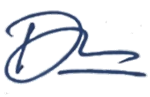                                                  (นายภูวพล รัศมีฤกษ์เศรษฐ์)  นายกองค์การบริหารส่วนตำบลหนองลูN !!         GIFT POLICY“งดรับ งดให้ ”ของขวัญ รวมถึงผลประโยชน์อื่นใด ในเทศกาลปีใหม่ และเทศกาลต่างๆ เพื่อเสริมสร้างวัฒนธรรมการทำงานอย่างโปร่งใส